Nombre del Residente:(1) _______________________________________________Número de Control: (2) _________________Nombre del proyecto: (3)_________________________________________________Carrera: (4) ___________________Período de realización de la Residencia Profesional: (5) ________________________(10)                                                      (11)                         (12)                                      (13)_______________________       (Sello del ITI)  _________________________  Sello de laNombre y firma del                                            Nombre y firma del		 Dependencia	Asesor Interno				       Asesor Externo			 ó EmpresaINSTRUCTIVO DE LLENADOEn qué medida el Residente cumple con lo siguiente:En qué medida el Residente cumple con lo siguiente:En qué medida el Residente cumple con lo siguiente:En qué medida el Residente cumple con lo siguiente:Criterios a evaluar (6)Criterios a evaluar (6)AValorBEvaluaciónEvaluación por el Asesor ExternoAsiste puntualmente con el horario establecido5Evaluación por el Asesor ExternoTrabaja en equipo10Evaluación por el Asesor ExternoTiene iniciativa para ayudar en las actividades encomendadas10Evaluación por el Asesor ExternoOrganiza su tiempo y trabaja sin necesidad de una supervisión estrecha5Evaluación por el Asesor ExternoRealiza mejoras al Proyecto10Evaluación por el Asesor ExternoCumple con los objetivos correspondientes al proyecto10Evaluación por el Asesor InternoMostró responsabilidad y compromiso en la Residencia Profesional5Evaluación por el Asesor InternoRealizó un trabajo innovador en su área de desempeño10Evaluación por el Asesor InternoAplica las competencias para la realización del proyecto10Evaluación por el Asesor InternoEs dedicado y proactivo en los trabajos encomendados10Evaluación por el Asesor InternoCumple con los objetivos correspondientes al proyecto10Evaluación por el Asesor InternoEntregó en tiempo y forma el informe técnico5Evaluación por el Asesor InternoCALIFICACIÓN FINAL (7)CALIFICACIÓN FINAL (7)Evaluación por el Asesor Interno(8)NIVEL DE DESEMPEÑO: Excelente         Notable         Bueno        Suficiente         Insuficiente (8)NIVEL DE DESEMPEÑO: Excelente         Notable         Bueno        Suficiente         Insuficiente (8)NIVEL DE DESEMPEÑO: Excelente         Notable         Bueno        Suficiente         Insuficiente OBSERVACIONES:(9)OBSERVACIONES:(9)OBSERVACIONES:(9)OBSERVACIONES:(9)NoDESCRIPCIÓN1Anotará el nombre del Estudiante.2Anotará el número de control.3Anotará el nombre del proyecto de residencia.4Anotar el nombre de la carrera que cursa5Anotará el periodo en  que realizará su residencia.6Los criterios de evaluación serán llenados tanto por el Asesor Externo como por el Asesor Interno7Anotara la calificación final8Anotar el nivel de desempeño alcanzado9Anotar las observaciones necesarias en caso de existir10Anotar nombre y Firma del Asesor Interno11Colocar el sello del Departamento Académico del instituto Tecnológico 12Anotar el nombre y firma del Asesor Externo13Colocar el sello de la empresa, Organismo o dependencia donde se realizan las Residencias Profesionales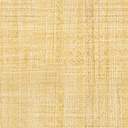 